רשימת בעיות ופתרונותיהם:בעיות עם התקנת תוכנהלא מצליח להתקין שום תוכנה:בדקו אם מותקן במחשב שלכם מערכת הפעלה windows s mode (ע"י הזנה בהגדרות מחשב 'מידע מערכת'). תוכלו לשנות מערכת הפעלה זו למערכת הפעלה רגילה לפי ההוראות שיופיעו לכם בהגדרות המחשב.אפשרות אחרת: ייתכן שחסר לכם רכיבים במחשב להתקנת רכיבים חסרים לחץ כאן:Microsoft NET Framework / Java Runtime Environment / DirectX Jun-2010 Repack / Microsoft Visual C++ /נסו להשיג קובץ התקנה מעודכן (או הפוך אם יש לכם מערכת הפעלה פחות מווינדוס 10, נסו להשיג קובץ התקנה ישן יותר).תוכנה שקופצת לי כל פעם שאני מתחיל את המחשבלחץ על cntrl+shift+esc ופעל מהטאב של 'אתחול' (startup) כדי להפסיק אותו.כרטיס זכרון נעולקודם כל יש לוודא שהכרטיס אינו נעול פיזית על ידי המתג שבצד הכרטיס. לפעמים ישנם תכנות שנועלות את הכרטיס במקרה זה אפשר לפותחו על ידי הרצה של כמה פקודות בcmd  כמנהל רשת הזן CMD בחיפוש והפעל כמנהל (על ידי לחיצה ימנית).הקלד: DISKPARTLIST DISK.מצא את האות האנגלית של הדיסק שנעול (לפי נפח הדיסק).הקלד: SELECT DISK * (החלף את * באות של הדיסק).הקלד: ATTRIBUUTES DISK CLEAR READONLY.כרטיס או usb שלא מופיע בווינדוסלחץ לחיצה ימנית על כפתור 'חלונות' ובחר ב- ניהול דיסקים.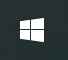 מצא את הדיסק התקול ולחץ עליו לחיצה ימנית.בחר ב'שינוי אות ונתיבי כוננים.הקצה אות לדיסקדיסק און קי (USB) או מדפסת  שלא מתחבריםהזן בחיפוש 'לוח הבקרה'בחיפוש בתוך לוח הבקרה הזן 'התקנים'בחר ב'הצג התקנים ומדפסות'אם הדיסק או המדפסת מופיע שם לחץ לחיצה ימנית ובחר ב'תקן'.אם זה לא עזר לחץ לחיצה ימנית על סמל 'התחל' של ווינדוס.בחר ב-'מנהל ההתקנים'.אם אתה רואה התקן עם עיגול קטן לידו לחץ עליו ובחר באפשרות הפוך התקן זה לזמין.אם לא. חפש את שם הדיסק או המדפסת והסר את ההתקנה שלהם, והתחל את המחשב מחדש. אח"כ נסה לחבר אותם שוב.שחרור קבצים נעוליםהשתמש בתוכנה זו להורדה לחץ כאןתוכנה מטושטשת:לחץ לחיצה ימנית על התוכנהבחר במאפיינים > תאימותשנה הגדרות של DPI גבוהבחר ב'עקיפת קנה מידה של DPI גבוה.תיקון (Hibernat) מצב שינה חסר בתפריט כיבוי'מצב שינה' אוכל פחות בטרייה מסתם 'שינה' של המחשב. מומלץ מאוד ובפרט לבעלי מחשבים חלשים לכבות את המחשב כל לילה. לא מצב שינה. כיבוי מוחלט.להורדת התיקון לחץ כאן סמל הסוללה (בטריה) נעלם משורת המשימותלחץ לחיצה ימנית על סמל 'התחל' של 'ווינדוס' ובחר ב'מנהל ההתקנים'בחר ב- 'מנהל ההתקנים' > 'סוללות' בחר את השורה הראשונה, לחצן ימני בעכבר > 'הפוך התקן ללא זמין', וכך גם בשורה השניה.אח"כ שוב בוחרים את השורה הראשונה, ובוחרים 'הפוך התקן לזמין', וכן בשורה השניה. ובדרך כלל סמל הסוללה חוזר למקומו.קובץ או תיקייה שמסרבים להימחקלחצו לחיה ימנת כדי לפתוח את מאפייני הקובץ או התיקייה. בשורת השם הדגישו את כל השורה כולל הסיומת, והקלידו קשקוש כלשהוא של תווים. לחצו אישור, הסייר ישאל האם אתם מעוניינים לשנות את שם הקובץ ויתכן שהוא לא יעבוד טוב הקישו כן. נסו כעת למחוק. הצלחתם?! נהדר! אם לא יש גם תוכנה שיכולה לעזור לחץ כאן להורדה (יש לחלץ ואח"כ להריץ).שינוי שפת המחשב לעבריתהחלף את השפה לעברית תחת הגדרות המחשבוודא שהחלפת גם בהגדרות 'איזור' וגם בהגדרות 'שפה'בהגדרות 'איזור' בצד שמאל בחר ב'הגדרות תאריך נספות'בחר ב- שנה תבניות תאריך > ניהולי >העתקת הגדרותאפשר את כל האפשרויות תחת: העתק את ההגדרות אל:שים לב! עם כל זה יהיו דברים בודדים שישארו באנגלית כמו תכנות שכבר התקנתם במחשב וכדו', כדי לעבור לעברית לגמרי תצטרכו לאפס את המחשב.תאריך שנעלםפתח את הגדרות המערכתתחת 'זמן ושפה' בחר ב - איזורבהגדרות 'איזור' בצד שמאל בחר ב'הגדרות תאריך נספות' > שנה תבניות תאריך > הגדרות נוספות > איפוסהגדרת תאריך עבריבהגדרות מערכת פתח 'זמן ושפה' > איזורבחר ב-שנה תבניות נתונים שנה את לוח השנה ללוח שנה עברי